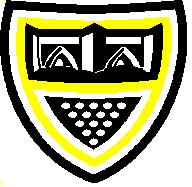 Introduction / Why Study Geography?If you study Geography you will gain an understanding of how places and landscapes are formed, and how people and their environments interact. You will also consider the future and sustainability of our earth, which is becoming ever more important in a changing world where more and more pressure is being put on our resources.Exam BoardThe examination board is OCR Geography B (Geography for Enquiring Minds) (9-1) http://www.ocr.org.uk/qualifications/gcse-geography-b-geography-for-enquiring-minds-j384-from-2016/What Will I Study / What Skills Will I Develop? You will follow a course which has a balance of both Physical and Human Geography and builds on the knowledge and skills you obtained at KS3.There are Four Topics linked to Physical Geography: Global Hazards, Changing Climate, Distinctive landscapes and Sustaining Ecosystems.There are Four Topics linked to Human Geography: Urban Futures, Dynamic Development, UK in the 21st Century and Resource Reliance.You will develop and learn specific Geographical Skills:  Geographical research and fieldwork, sustainable decision making & interpreting maps, data & photographs.How Will I Be Assessed?Our Natural World (35%) – 1¼ hour written paper. The question paper has two sections on Physical Geography. Section A will have questions on the individual topic areas (above) and Section B will have questions asking you about your fieldwork and skills.People and Society (35%) – 1¼ hour written paper. The question paper has two sections on Human Geography. Section A will have questions on the individual topic areas (above) and Section B will have questions asking you about your fieldwork and skills.Geographical Exploration (30%) – 1½ hour written paper. This question paper has two sections. Section A will have questions linked to a Resource Booklet which has information from a range of topics (above). Section B will feature a decision-making exercise.Points to Consider When Selecting This Option You will need to show commitment and attend regularly.  You should participate fully in all activities, including fieldwork, and aim to work to the best of your ability. You must be able to regularly meet deadlines and be determined to develop independence in the way you work.What Might GCSE Geography Lead To? GCSE Geography could lead you on to AS and A Level Geography, which can be combined with a wide variety of subjects both in the ‘sciences’ and ‘arts’. You may prefer vocational or diploma courses, where there is a natural link to Travel and Tourism. If you go straight into employment, employers will recognise that Geography students have a range of useful skills and relevant knowledge